ГЛАВАОДИНЦОВСКОГО ГОРОДСКОГО ОКРУГАМОСКОВСКОЙ ОБЛАСТИПОСТАНОВЛЕНИЕ 01.06.2020 № 66-ПГлО признании утратившим силупостановления ГлавыОдинцовского городского округаМосковской областиот 12.03.2020 № 21-ПГл ПОСТАНОВЛЯЮ:Признать утратившим силу постановление Главы Одинцовского городского округа Московской области от  12.03.2020 № 21-ПГл «О введении режима повышенной готовности и мерах по предотвращению распространения новой коронавирусной инфекции (2019-nCoV) на территории Одинцовского городского округа Московской области» (с изменениями от 16.03.2020 №24-ПГл, от 20.03.2020 №30-ПГл, от 26.03.2020 №31-ПГл, от 30.03.2020 №34-ПГл, от 03.04.2020 №36-ПГл, от 06.04.2020 №37-ПГл, от 07.04.2020 №39-ПГл, от 10.04.2020 №42-ПГл, от 13.04.2020 №43-ПГл, от 29.04.2020 №57-ПГл, от 06.05.2020 №60-ПГл, от 08.05.2020 №62-ПГл).2. Разместить настоящее постановление на официальном сайте Одинцовского городского округа Московской области в сети Интернет.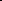 3. Настоящее постановление вступает в силу со дня его подписания.4. Контроль за исполнением настоящего постановления оставляю за собой.Глава Одинцовского городского округа 					      А.Р. Иванов 